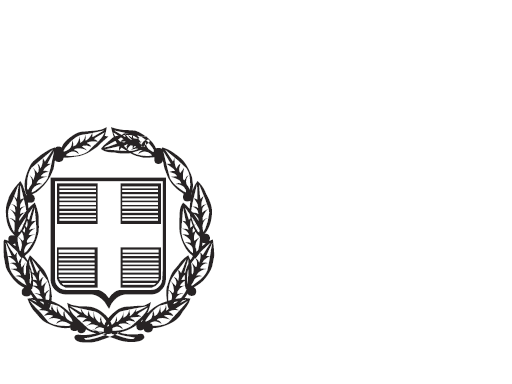   ΠΡΟΜΗΘΕΙΑ ΧΗΜΙΚΟΥ ΥΛΙΚΟΥ (ΑΠΟΛΥΜΑΝΤΙΚΑ, ΧΗΜΙΚΑ Κ.Λ.Π)  ΠΡΟΫΠΟΛΟΓΙΣΜΟΣ:  5.000,00     ΕΥΡΩ ΜΕ ΦΠΑΠΕΡΙΕΧΟΜΕΝΑ:ΤΕΧΝΙΚΗ ΠΕΡΙΓΡΑΦΗ ΠΡΟΥΠΟΛΟΓΙΣΜΟΣΙΣΧΥΟΥΣΕΣ ΔΙΑΤΑΞΕΙΣ - ΤΕΧΝΙΚΕΣ ΠΡΟΔΙΑΓΡΑΦΕΣ                                          ΤΕΧΝΙΚΗ  ΠΕΡΙΓΡΑΦΗΜε την παρούσα μελέτη προβλέπεται η προμήθεια Α) Καθαριστικού –απολυμαντικού ευρέως φάσματος βακτηριοκτόνου  υγρού κάδων απορριμμάτων για τον καθαρισμό & την απολύμανση των κάδων μηχανικής αποκομιδής απορριμμάτων, προκειμένου να χρησιμοποιηθεί στα προγράμματα περιοδικών/τακτικών πλύσεων των κάδων που εφαρμόζονται σύμφωνα με τις ανάγκες της Υπηρεσίας Καθαριότητας και Ανακύκλωσης.Β) Αρωματικού Καθαριστικού οδοστρωμάτων για τον καθαρισμό και την απόσμηση των κοντέινερ και του οδοστρώματος σε διάφορα σημεία της πόληςΓ) Καθαριστικού κατάλληλου για τον καθαρισμό των  απορριμματοφόρων οχημάτων.Η ανάθεση της εν λόγω προμήθειας θα γίνει σύμφωνα με τις τεχνικές προδιαγραφές που περιγράφονται παρακάτω , ενώ θα προηγηθεί δοκιμή δειγμάτων που θα προσκομίσουν οι διαγωνιζόμενοι για επαλήθευση των χαρακτηριστικών ιδιοτήτων κάθε προϊόντος , όπως αυτές περιγράφονται στις τεχνικές προδιαγραφές τους.ΔΕΙΓΜΑΤΑΤα δείγματα που θα προσκομίσουν οι διαγωνιζόμενοι θα χρησιμοποιηθούν από την υπηρεσία για επαλήθευση των χαρακτηριστικών ιδιοτήτων κάθε προϊόντος όπως αυτές περιγράφονται στις τεχνικές προδιαγραφές τους, και δεν επιστρέφονται.Στην Τεχνική Προσφορά θα υπάρχουν τα πλήρη στοιχεία του προσφερόμενου υλικού, όπου απαραίτητα θα αναφέρονται τα κύρια χαρακτηριστικά του, δηλαδή: α) ο τύπος-εμπορική ονομασία-τυχόν κωδικός του προϊόντος, β) η εφαρμογή-χρήση, γ) η χώρα προέλευσης,και δ) το εργοστάσιο κατασκευής.Η δαπάνη θα καλυφθεί από δημοτικούς πόρους   και θα βαρύνει τις πιστώσεις του οικονομικού έτους 2018 με : Κ.Α. 20.6633.001 ΠΡΟΜΗΘΕΙΑ ΧΗΜΙΚΟΥ ΥΛΙΚΟΥ  ποσού 5.000,00€.Η προμήθεια των προϊόντων καθαρισμού θα γίνει σύμφωνα με τις διατάξεις τουΝ. 4412/16.   ΧΙΟΣ      24/08/2018                                                 ΧΙΟΣ    24 -08-18    Η ΣΥΝΤΑΞΑΣ                                                  ΘΕΩΡΗΘΗΚΕ                                                                     Ο ΠΡΟΙΣΤΑΜΕΝΟΣ Δ/ΝΣΗΣ                                                                ΚΑΘΑΡΙΟΤΗΤΑΣ & ΑΝΑΚΥΚΛΩΣΗΣ                                      ΛΑΓΟΥΔΗ ΔΗΜΗΤΡΑ                          ΓΑΪΤΑΝΟΣ ΑΛΕΞΑΝΔΡΟΣ                                                   ΕΝΔΕΙΚΤΙΚΟΣ ΠΡΟΥΠΟΛΟΓΙΣΜΟΣΧΙΟΣ       24/08/2018                                                 ΧΙΟΣ         24-08-18    Η ΣΥΝΤΑΞΑΣ                                                  ΘΕΩΡΗΘΗΚΕ                                                                     Ο ΠΡΟΙΣΤΑΜΕΝΟΣ Δ/ΝΣΗΣ                                                                ΚΑΘΑΡΙΟΤΗΤΑΣ & ΑΝΑΚΥΚΛΩΣΗΣ                                      ΛΑΓΟΥΔΗ ΔΗΜΗΤΡΑ                          ΓΑΪΤΑΝΟΣ ΑΛΕΞΑΝΔΡΟΣ     Ισχύουσες διατάξειςΤο υπό προμήθεια προϊόντα θα πρέπει να συμμορφώνενται, ως προς την κυκλοφορία και τη κατηγοριοποίηση του, με τις παρακάτω διατάξεις:Του Ν. 1316/83 (ΦΕΚ 3Α’/1983) όπως αυτός τροποποιήθηκε και συμπληρώθηκε με το Ν. 1965/91 (ΦΕΚ 146Α’/1991).Υπουργική Απόφαση Υ1β/οικ.7723/1994 (ΦΕΚ Β΄961/23.12.1994) «Κυκλοφορία απολυμαντικών χώρου»Το Π.Δ. 205/16.7.2001 (ΦΕΚ Α΄160, 16/7/2001) :« Έγκριση, διάθεση στην αγορά και έλεγχος βιοκτόνων προϊόντων, σε συμμόρφωση προς την Οδηγία 98/8/ΕΚ του Ευρ. Κοινοβουλίου και του Συμβουλίου»Το παραπάνω  Προεδρικό  Διάταγμα έχει τροποποιηθεί  από:α) Το Π.Δ. 159/2008 (ΦΕΚ 219Α΄/31.12.2008)β) Το Π.Δ. 52/2009 (ΦΕΚ 71Α΄/8.5.2009)γ) Το Π.Δ. 90/2010 (ΦΕΚ 155Α΄/7.9.2010) δ)Το Π.Δ. 31/2011 (ΦΕΚ 81Α΄/13.4.2011)ε)Το Π.Δ. 34/5.4.2012 (ΦΕΚ 72Α΄/5.4.2012) Κανονισμός 1451/2007«σχετικά με τη δεύτερη φάση του δεκαετούς προγράμματος εργασιών που αναφέρεται στο άρθρο16 παράγραφος 2 της οδηγίας 98/8/ΕΚ του Ευρωπαϊκού Κοινοβουλίου και του Συμβουλίου για τη διάθεση βιοκτόνων στην αγορά»Νέος Κανονισμός ΕΕ 528/2012 του Ευρ. Κοινοβουλίου και του Συμβουλίου της 22ης Μαϊόυ 2012 σχετικά με τη διάθεση στην αγορά και τη χρήση βιοκτόνων (L 167/1, 27.6.2012)Επίσης αναφέρεται ότι η ταξινόμηση, επισήμανση και συσκευασία του προϊόντος να είναι σύμφωνες με τον κανονισμό (ΕΚ) 1272/2008 όπως ισχύει και ότι το δελτίο δεδομένων ασφαλείας (ΔΔΑ) του προϊόντος εφόσον απαιτείται είναι επικαιροποιημένο και σύμφωνο με τον κανονισμό REACH (1907/2006/EK) και τον Κανονισμό (ΕΕ) υπ’ αριθ. 2015/830, όπως ισχύουνΤης ΚΥΑ 114218/97 (ΦΕΚ 1016/Β’/17-11-1997) άρθρο 2.4 του Παραρτήματος Ι περί Κατάρτισης πλαισίου προδιαγραφών και γενικών προγραμμάτων διαχείρισης στερεών αποβλήτων.Σημειώνεται ότι η παραπάνω νομοθεσία είναι ενδεικτική και όχι περιοριστική.Τεχνικές Προδιαγραφές προϊόντων Όλα τα κατωτέρω υπό προμήθεια περιγραφόμενα προϊόντα καθαρισμού θαείναι συσκευασμένα σε μη επιστρεφόμενα σφραγισμένα δοχεία δεδομένηςχωρητικότητας που δεν θα ξεπερνούν επ΄ ουδενί τα 20kgr ή lt, όπωςακριβώς διατίθεται στο εγχώριο εμπόριο από την παρασκευάστρια εταιρία.Α) ΠΡΟΪΟΝ ΚΑΘΑΡΙΣΜΟΥ ΚΑΔΩΝ ΑΠΟΡΡΙΜΜΑΤΩΝΤο υπό προμήθεια προϊόν θα πρέπει να έχει τα ακόλουθα χαρακτηριστικά:Να είναι κατοχυρωμένο στο Γενικό Χημείο του Κράτους και στον ΕΟΦ (να επισυνάπτονται αντίγραφα καταχώρησης – άδεια κυκλοφορίας).Η δράση του να είναι ανεξάρτητη θερμοκρασίας και να είναι αποτελεσματικό τόσο σε υψηλές όσο και χαμηλές θερμοκρασίες.Να είναι ασφαλές σε όλα τα μέταλλα και στο αλουμίνιο καθώς επίσης και στα πλαστικά, λάστιχα, τσιμούχες, αντλίες κλπ.Να είναι ελαφρά αλκαλικό (pH 7-9) για να μην καταστρέφει το αλουμίνιο.Να έχει ευχάριστο άρωμα.Να μην είναι τοξικό.Να είναι χαμηλού αφρισμού ώστε να μην προκαλεί προβλήματα αφρισμού στα καδοπλυντήρια.Να είναι υδατοδιαλυτό.Να είναι βιοαποικοδομήσιμο.Να είναι σε συμπυκνωμένη μορφή.Να έχει αντιδιαβρωτικές ιδιότητες και να μην επηρεάζει τα ελαστικά μέρη του κάδου και του κάδου και του πλυστικού μηχανήματος.Θα συνοδεύεται με την επίσημη βιβλιογραφία του υπεύθυνου διάθεσης και αν είναι εισαγόμενο να φέρει το γνήσιο εγχειρίδιο στη γλώσσα της χώρας και την επίσημη μετάφραση του, καθώς και λίστα των παθογόνων και μικρόβιων που ελέγχονται από το ανώτερω προϊον (αποτελεσματικότητα).Το πεδίο εφαρμογής του εφαρμογής του προϊόντος (π.χ καθαριστικό κάδων) καθώς και η εγκεκριμένη αναλογία χρήσεως από τον ΕΟΦ (1:100, 1:200, κλπ) θα αναγράφοντα στην άδεια.Η εγκεκριμένη αναλογία χρήσης θα λαμβάνεται υπόψη ως κριτήριο αξιολόγησης.Να φέρει ελληνόφωνη ετικέτα με τις απαραίτητες επισημάνσεις.Να έχει απολυμαντικές και απορρυπαντικές ιδιότητες και να διασπά αποτελεσματικά λάδια – λίπη- οργανικούς ρύπους κλπ.Να είναι ταχείας δράσεως και ευρέως φάσματος για βακτήρια και μύκητες. Να κατατεθεί δείγμα και αντίδειγμα για πρακτική δοκιμή.   Β) ΠΡΟΪΟΝ ΚΑΘΑΡΙΣΜΟΥ ΟΔΟΣΤΡΩΜΑΤΩΝΝα είναι καταχωρημένο στο Γ.Χ.Κ ή στο Εθνικό Μητρώο Χημικών Προϊοντων.Να είναι έντονα αρωματισμένο.Να είναι χαμηλού αφρισμού.Να είναι ασφαλές σε όλα τα μέταλλα και στο αλουμίνιο καθώς επίσης και στα πλαστικά, λάστιχα, τσιμούχες, αντλίες κλπ.Να χρησιμοποιείται τόσο με κρύο όσο και με ζεστό νερό.Να καταπολεμά τις δυσοσμίες από την συνεχή εναπόθεση οικιακών απορριμμάτων, στα κοντέινερ. Μετά τον καθαρισμό θα πρέπει να αφήνει ένα ευχάριστο άρωμα το οποίο θα διαρκεί.Να έχει σχεδόν ουδέτερο pH(6-8)Να περιέχει αιθέρια έλαια περίπου 10%.Περιεκτικότητα του προσφερόμενου υλικού σε αλκοόλη περίπου 5%.Ο προμηθευτής θα δηλώσει την περιεκτικότητα του υλικού σε αιθέρια έλαια και αλκοόλη.Τα τασιενεργά που θα περιέχονται στο συγκεκριμένο παρασκεύασμανα συμμορφώνονται με τα κριτήρια βιοδιασπασιμότητας τα οποία ορίζονται στον Ν. 648/2004 για απορρυπαντικά.Να μπορεί να χρησιμοποιηθεί από τα πλυντήρια κάδων και των υδροφόρων που διαθέτει ο Δήμος.Η τεχνική προσφορά θα συνοδεύεται από τεχνικό δελτίο το οποίο θα αναφέρει αναλυτικά τον τρόπο χρήσης του προϊόντος καθώς και την προτεινόμενη αραίωση χρήσης. Οι συμμετέχοντες θα δηλώνουν με υπεύθυνη δήλωση στην προσφορά τους την αναλογία χρήσεως του προϊόντος σε νερό.Θα γίνει πρακτική δοκιμή  με την προτεινόμενη αραίωση του προμηθευτή και η εγκεκριμένη κατόπιν της  πρακτικής δοκιμής αραίωση θα ληφθεί υπόψη στην οικονομική αξιολόγηση.Η καταχώρηση θα γίνει με κριτήριο την συμφερότερη  και όχι την χαμηλότερη τιμή.Να κατατεθεί δείγμα και αντίδειγμα για πρακτική δοκιμή.   Γ) ΚΑΘΑΡΙΣΤΙΚΌ ΕΞΩΤΕΡΙΚΗΣ ΠΛΥΣΗΣ ΑΠΟΡΡΙΜΜΑΤΟΦΟΡΩΝ ΟΧΗΜΑΤΩΝ. Να είναι καταχωρημένο στο Γ.Χ.Κ ή στο Εθνικό Μητρώο Χημικών προϊόντων.Να είναι υδατοδιαλυτό.Στη συνιστώμενη αραίωση να καθαρίσει και να απομακρύνει αποτελεσματικά όλους τους ρύπους που υπάρχουν στα απορριμματοφόρα οχήματα και να είναι ασφαλές στα χρώματα.pH >12Να είναι υψηλού αφρισμού.Να χρησιμοποιείται τόσο με κρύο όσο και με ζεστό νερό.Σε κάθε περίπτωση η προσφερόμενη συσκευασία θα είναι προβλεπόμενη από τον κατασκευαστή του υγρού και σε καμιά περίπτωση σε δοχεία μεγαλύτερα των 20 λίτρων τα οποία θα πρέπει να είναι σφραγισμένα και από  υλικό άριστης ποιότητας.Τα τασιενεργά που θα περιέχονται στο συγκεκριμένο παρασκεύασμα να συμμορφώνονται με τα κριτήρια βιοδιασπασιμότητας τα οποία ορίζονται στον Ν. 648/2004 για απορρυπαντικά.Η τεχνική προσφορά θα συνοδεύεται από τεχνικό δελτίο το οποίο θα αναφέρει αναλυτικά τον τρόπο χρήσης του προϊόντος καθώς και την προτεινόμενη αραίωση χρήσης.Οι συμμετέχοντες θα δηλώνουν με υπεύθυνη δήλωση στην προσφορά τους την αναλογία χρήσεως του προϊόντος σε νερό.Θα γίνει πρακτική δοκιμή  με την προτεινόμενη αραίωση του προμηθευτή και η εγκεκριμένη κατόπιν της  πρακτικής δοκιμής αραίωση θα ληφθεί υπόψη στην οικονομική αξιολόγηση.Η καταχώρηση θα γίνει με κριτήριο την συμφερότερη  και όχι την χαμηλότερη τιμή.Να κατατεθεί δείγμα και αντίδειγμα για πρακτική δοκιμή.   Περιεχόμενο φακέλου Τεχνικής ΠροσφοράςΣυνοδευτικά με την κάθε Τεχνική Προσφορά πρέπει να δοθούν από έκαστο συμμετέχοντα όλα εκείνα τα τεχνικά στοιχεία τα οποία θα παρέχουν στην Υπηρεσία την δυνατότητα σχηματισμού πλήρους και σαφούς εικόνας των γενικών και τεχνικών χαρακτηριστικών για το προσφερόμενο προϊόν.Κάθε Τεχνική προσφορά πρέπει να συνοδεύεται απαραίτητα και επί ποινής αποκλεισμού του συμμετέχοντα, από τα ακόλουθα στοιχεία:1.Θα υποβάλλει υπό τις προϋποθέσεις που προβλέπει η Απόφαση του Υπ. Υγείας Υ1β/οικ. 7723 (ΦΕΚ 961/ 23-12-1994) περί «Κυκλοφορίας απολυμαντικών χώρων», άδεια κυκλοφορίας σε ισχύ (εντός 5ετίας ή να υπάρχει ανανέωσή της) που έχει εκδοθεί από τον Εθνικό Οργανισμό Φαρμάκων (Ε.Ο.Φ.) για το απολυμαντικό. Θα πρέπει να προσκομιστεί επικυρωμένο αντίγραφο της άδειας που χορήγησε ο Ε.Ο.Φ.& με όλες οι σελίδες της άδειας .2.Θα συνοδεύεται  από υπεύθυνη δήλωση Ν.1599/86 του προμηθευτή όπου θα δηλώνεται με σαφήνεια ο κατασκευαστής, η χώρα προέλευσης, η χώρα συσκευασίας, η εμπορική ονομασία του προϊόντος, το είδος και εύρος της απολυμαντικής του δράσης καθώς και τα στοιχεία του υπεύθυνου (αντιπροσώπου) για την κυκλοφορία και διάθεση του προϊόντος στην Ελλάδα.3.Να συνοδεύεται από το Επίσημo Τεχνικό Φυλλάδιο (T.D.S. Technical Data Sheet) της παρασκευάστριας εταιρίας ή του εισαγωγέα ή του υπεύθυνου κυκλοφορίας του προϊόντος, στην ελληνική γλώσσα , όπου να επιβεβαιώνονται οι προδιαγραφές και τα χαρακτηριστικά του, για εύκολη σύγκριση με τα απαιτούμενα. Στο Τεχνικό Φυλλάδιο θα πρέπει να αναφέρεται υποχρεωτικά μεταξύ άλλων και ο τρόπος χρήσης των προϊόντων (συνιστώμενες αναλογίες )4. Πιστοποίηση συμμόρφωσης με το διεθνές πρότυπο ISO 9000  ή άλλο ισοδύναμο  η καλύτερο πρότυπο του προμηθευτή  και του παραγωγού(-ών) των  προσφερομένων ειδών στην Ελληνική γλώσσα ή στην Αγγλική γλώσσα ή επίσημα μεταφρασμένο και επικυρωμένο αν έχει εκδοθεί σε άλλη γλώσσα.5. Να καλύπτει πλήρως τις διατάξεις υγιεινής και ασφάλειας των εργαζομένων. Το προϊόν θα πρέπει υποχρεωτικά να συνοδεύεται από Δελτίο Δεδομένων Ασφαλείας (M.S.D.S. Material Safety Data Sheet) στην ελληνική γλώσσα.6.Να φέρει ελληνόφωνη ετικέτα με τις απαραίτητες επισημάνσεις (σύνθεση προϊόντος, οδηγίες χρήσης και ειδικές προφυλάξεις).7. Υπεύθυνη δήλωση του προμηθευτή ή του παραγωγού  ή του υπεύθυνου κυκλοφορίας (πρωτότυπη σφραγίδα-υπογραφή)για την καταχώρηση των προσφερομένων προϊόντων στο Εθνικό Μητρώο Χημικών Προϊόντων εφ' όσον εμπίπτουν στις διατάξεις της υπ' αριθ.  30/004/4204  με ημ. 5-12-2013 εγκυκλίου του Γενικού Χημείου του Κράτους ή υπεύθυνη δήλωση του προμηθευτή ή του παραγωγού ή του υπεύθυνου κυκλοφορίας (πρωτότυπη σφραγίδα-υπογραφή) ότι δεν εμπίπτουν στις παραπάνω διατάξεις , πλήρως αιτιολογημένη. 8. Υπεύθυνη δήλωση του προμηθευτή ή του υπεύθυνου κυκλοφορίας  (πρωτότυπη σφραγίδα-υπογραφή) για τα προσφερόμενα προϊόντα ότι η  παραγωγή, σύνθεση και σήμανση τους θα είναι σύμφωνη με τους νόμους της Ευρωπαϊκής ΄Ενωσης και της Ελληνικής Κυβέρνησης. Θα φέρουν σημάνσεις και ετικέτες σύμφωνα με τα απαιτούμενα στους ευρωπαϊκούς κανονισμούς και την ελληνική νομοθεσία. Να είναι εγκεκριμένα από τις αρμόδιες αρχές και πλήρως ασφαλή για το χρήστη (συμπεριλαμβανόμενων των εργαζόμενων του Δ. Χίου). Τα προσφερόμενα προϊόντα  θα τηρούν το σύνολο της κείμενης και ευρωπαϊκής νομοθεσίας, θα κυκλοφορούν-διατίθενται νόμιμα στην Ελλάδα και θα έχουν όλες τις λοιπές απαιτούμενες άδειες-εγκρίσεις και εγγραφές στα σχετικά Μητρώα-Καταλόγους (ή τουλάχιστον να έχει γίνει σχετική αίτηση εγγραφής τους σε αυτά) όπως ενδεικτικά αναφέρουμε Εθνικό Μητρώο Χημικών Προϊόντων, Κέντρο Δηλητηριάσεων κτλπ. Επίσης ενδεικτικά και όχι περιοριστικά αναφέρεται ότι η ταξινόμηση, επισήμανση και συσκευασία του κάθε προϊόντος να είναι σύμφωνες με τον κανονισμό (ΕΚ) 1272/2008 όπως ισχύει και ότι το δελτίο δεδομένων ασφαλείας (ΔΔΑ) του προϊόντος εφόσον απαιτείται είναι επικαιροποιημένο και σύμφωνο με τον κανονισμό REACH (1907/2006/EK) και τον Κανονισμό (ΕΕ) υπ’ αριθ. 2015/830, όπως ισχύουν. Θα υποβληθεί σχετική υπεύθυνη δήλωση για όλα τα παραπάνω στην οποία θα αναγράφεται κάθε προσφερόμενο είδος. Σε περίπτωση απόκλισης από τα παραπάνω θα υπάρχει πλήρης αιτιολόγηση.9. Τα πλήρη στοιχεία του προσφερόμενου υλικού, όπου απαραίτητα θα αναφέρονται τα κύρια χαρακτηριστικά του, δηλαδή: α) ο τύπος-εμπορική ονομασία-τυχόν κωδικός του προϊόντος, β) η εφαρμογή-χρήση, γ) η χώρα προέλευσης,και δ) το εργοστάσιο κατασκευής. Λοιπά στοιχείαΕπισημαίνεται ότι το προσφερόμενο υλικό (επί ποινή αποκλεισμού) θα πρέπει να είναι συσκευασμένο σε μη επιστρεφόμενα σφραγισμένα δοχεία δεδομένης χωρητικότητας όπως ακριβώς διατίθεται στο εγχώριο εμπόριο από την παρασκευάστρια εταιρία και για το οποίο έχουν εκδοθεί οι σχετικές άδειες κυκλοφορίας .Προσφορά προϊόντος από διαγωνιζόμενο που θα προκύπτει ή θα απαιτεί την ανάμιξη δύο ή/και περισσότερων πρωτογενών παραγόμενων προϊόντων της ίδιας ή άλλης παρασκευάστριας εταιρίας, προκειμένου να καλυφθούν οι προδιαγραφές του ζητούμενου υλικού (καθαρισμός-απολύμανση-απόσμηση), ακόμη και σε περίπτωση γραπτής βεβαίωσης της παρασκευάστριας εταιρίας για την αποτελεσματικότητα αυτού, θα απορρίπτεται .Η προσφερόμενη τιμή ανά κιλό προϊόντος και η προσφερόμενη ποσότητα θα περιλαμβάνονται στην οικονομική προσφορά κάθε συμμετέχοντα στον διαγωνισμό.  Χιος          24 /08/2018                                          Χίος       24/08/2018    Η ΣΥΝΤΑΞΑΣ                                                  ΘΕΩΡΗΘΗΚΕ                                                                     Ο ΠΡΟΙΣΤΑΜΕΝΟΣ Δ/ΝΣΗΣ                                                                ΚΑΘΑΡΙΟΤΗΤΑΣ & ΑΝΑΚΥΚΛΩΣΗΣ                                      ΛΑΓΟΥΔΗ ΔΗΜΗΤΡΑ                          ΓΑΪΤΑΝΟΣ ΑΛΕΞΑΝΔΡΟΣ     ΕΛΛΗΝΙΚΗ ΔΗΜΟΚΡΑΤΙΑΔΗΜΟΣ    ΧΙΟΥ                                                                       ΔΙΕΥΘΥΝΣΗ ΚΑΘΑΡΙΟΤΗΤΑΣ & ΑΝΑΚΥΚΛΩΣΗΣ                                                             ΜΕΛΕΤΗ ΕΛΛΗΝΙΚΗ ΔΗΜΟΚΡΑΤΙΑΔΗΜΟΣ ΧΙΟΥ                                          ΠΡΟΜΗΘΕΙΑ: ΧΗΜΙΚΟΥ ΥΛΙΚΟΥ                                                                                                             (ΑΠΟΛΥΜΑΝΤΙΚΑ,                                                                                                   ΧΗΜΙΚΑ Κ.Λ.Π)ΕΛΛΗΝΙΚΗ ΔΗΜΟΚΡΑΤΙΑΔΗΜΟΣ ΧΙΟΥ                                          ΠΡΟΜΗΘΕΙΑ: ΧΗΜΙΚΟΥ ΥΛΙΚΟΥ                                                                                                             (ΑΠΟΛΥΜΑΝΤΙΚΑ,                                                                                                   ΧΗΜΙΚΑ Κ.Λ.Π)α/αΠροϊόνΠοσότηταKG ή LTΤιμήμονάδος(χωρίςΦΠΑ)Ποσό €ΑΚαθαριστικό –απολυμαντικό ευρέως φάσματος βακτηριοκτόνο υγρό κάδων απορριμμάτων6004,00€2400,00€ΒΑρωματικό Καθαριστικό οδοστρωμάτων2206,00 €1320,00€ΓΚαθαριστικό για τον καθαρισμό των  απορριμματοφόρων οχημάτων1603,00 €480,00€                                                           ΣΥΝΟΛΟ                                                           ΣΥΝΟΛΟ                                                           ΣΥΝΟΛΟ                                                           ΣΥΝΟΛΟ4.200,00€                                                         Φ.Π.Α. 17%                                                         Φ.Π.Α. 17%                                                         Φ.Π.Α. 17%                                                         Φ.Π.Α. 17%714,00€                                                 ΣΥΝΟΛΙΚΗ ΔΑΠΑΝΗ                                                 ΣΥΝΟΛΙΚΗ ΔΑΠΑΝΗ                                                 ΣΥΝΟΛΙΚΗ ΔΑΠΑΝΗ                                                 ΣΥΝΟΛΙΚΗ ΔΑΠΑΝΗ4914,00€ΕΛΛΗΝΙΚΗ ΔΗΜΟΚΡΑΤΙΑΔΗΜΟΣ ΧΙΟΥ                                          ΠΡΟΜΗΘΕΙΑ: ΧΗΜΙΚΟΥ ΥΛΙΚΟΥ                                                                                                             (ΑΠΟΛΥΜΑΝΤΙΚΑ,                                                                                                   ΧΗΜΙΚΑ Κ.Λ.Π)